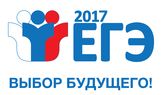 Внимание родителей обучающихся 9, 11 классов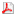 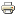 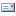 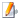 Департамент образования и науки Курганской области информирует о проведении видеоконференции с участием директора Департамента образования и науки  Н.Д. Бобковой с родителями выпускников общеобразовательных учреждений Курганской области по вопросам организации и проведения государственной итоговой аттестации в 2017 году.Видеоконференция состоится 21 октября 2016 года в 17-00 по местному времени.
Заявку на  участие направлять в образовательные организации или муниципальные организации управления образования.